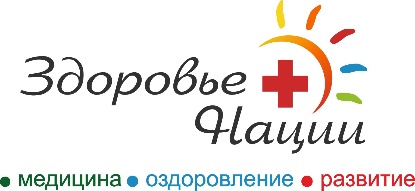 Система предоставления скидок физическим лицамСистема предоставления бонусной системы скидок по партнерским соглашениямДля физических лиц скидки не распространяются на услуги по стоматологииНаименование скидкиРазмер скидкиОснование предоставления скидкиУчастникиДетям инвалидам10%По предъявлению документаСкидка предоставляется детямМногодетным семьям10%По предъявлению документаСкидка предоставляется всем членам семьи (мама, папа, дети)Участникам ВОВ / блокадникам/ труженикам тыла10%По предъявлению документаЛицо, предъявившее документПенсионерам7%По предъявлению документаЛицо, предъявившее документИнвалидам7%По предъявлению документаЛицо, предъявившее документМедицинским работникам7%По предъявлению справки с места работыЛицо, предъявившее документУчастники СВО7%По предъявлению справкиУчастники СВО и члены их семей (жена, муж, дети)Ликвидаторам аварии ЧАЭС5%По предъявлению документаЛицо, предъявившее документМатерям одиночкам5%По предъявлению документаСкидка предоставляется маме и детямПартнерРазмер бонусовОснование предоставления скидкиУчастникиООО «ПРАЙМЗОН» (НЛМК)7%По предъявлению банковской карты РОСБАНК и пропуска НЛМК, либо ваучераЛицо, предъявившее документАО «Эр-Телеком Холдинг» (Телемир)5%При предъявлении пластиковой Карты с логотипом «Дом.ru Телемир»Лицо, предъявившее документ